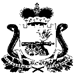 АДМИНИСТРАЦИЯ МУНИЦИПАЛЬНОГО ОБРАЗОВАНИЯ КАТЫНСКОЕ СЕЛЬСКОГО ПОСЕЛЕНИЯ СМОЛЕНСКОГО РАЙОНА СМОЛЕНСКОЙ ОБЛАСТИП О С Т А Н О В Л Е Н И Е       от 14 февраля 2022 года                                                                          № 20/2Об утверждении формы проверочного листа, используемого при осуществлении муниципального контроля в сфере благоустройства на территории Катынского сельского поселения Смоленского района Смоленской областиВ соответствии со статьей 53 Федерального закона от 31.07.2020 № 248-ФЗ «О государственном контроле (надзоре) и муниципальном контроле в Российской Федерации», а также принимая во внимание вступающее в силу с 1 марта 2022 года постановление Правительства Российской Федерации от 27.10.2021 № 1844«Об утверждении требований к разработке, содержанию, общественному обсуждению проектов форм проверочных листов, утверждению, применению, актуализации форм проверочных листов, а также случаев обязательного применения проверочных листов», Администрация Катынского сельского поселения Смоленского района Смоленской области ПОСТАНОВЛЯЕТ:1. Утвердить форму проверочного листа, используемого при осуществлении муниципального контроля в сфере благоустройства на территории Катынского сельского поселения Смоленского района Смоленской области, согласно приложению.2. Настоящее Постановление вступает в силу со дня его официального опубликования.3. Обеспечить размещение настоящего Постановления на официальном сайте администрации Катынского сельского поселения Смоленского района Смоленской области в информационно-коммуникационной сети «Интернет» и внесение формы проверочного листа в единый реестр видов федерального государственного контроля (надзора), регионального государственного контроля (надзора), муниципального контроля. Глава муниципального образованияКатынского сельского поселенияСмоленского района Смоленской области                                   В.Э.ТрусовПриложениек постановлению администрации муниципального образованияКатынского сельского поселения  Смоленского района Смоленской области                                                    от 14.02.2022г. № 20/2ФормаQR-код, предусмотренный постановлением Правительства Российской Федерации 
от 16.04.2021 № 604 «Об утверждении Правил формирования и ведения единого реестра контрольных (надзорных) мероприятий и о внесении изменения в постановление Правительства Российской Федерации от 28 апреля 2015 г. 
№ 415».Проверочный лист, используемый при осуществлении муниципального контроля в сфере благоустройства на территории Катынского сельского поселения Смоленского района Смоленской области (далее также – проверочный лист)                                                  «____» ___________20 ___ г.                                                           дата заполнения проверочного листа1. Вид  контроля,   включенный  в   единый   реестр     видов контроля:________________________________________________________________________________________________________________________________________________________________________________________________________________________________________________________________________2. Наименование контрольного органа и реквизиты нормативного правового акта об утверждении формы проверочного листа: ________________________________________________________________________________________________________________________________________________________________________________________________________________________________________________________________________________________________________________________________________________________________________3. Вид контрольного мероприятия: ___________________________________________________________________________________________________________________4. Объект муниципального контроля, в отношении которого проводится контрольное мероприятие: ___________________________________________________________________________________________________________________________________________________________________________________________________________________________________________________________________________________5. Фамилия, имя и отчество (при наличии) гражданина или индивидуальногопредпринимателя, его идентификационный номер налогоплательщика и (или) основной государственный регистрационный номер индивидуального предпринимателя, адрес регистрации гражданина или индивидуального предпринимателя, наименование юридического лица, его идентификационный номер налогоплательщика и (или) основной государственный регистрационный номер, адрес юридического лица (его филиалов, представительств, обособленных структурных подразделений), являющихся контролируемыми лицами:____________________________________________________________________________________________________________________________________________________________________________________________________________________________________________________________________________________________________________________________________________________________________________________________________________6. Место (места) проведения контрольного мероприятия с заполнением проверочного листа: __________________________________________________________________________________________________________________________________________________________________________________________________________________________________________________________________________________________7. Реквизиты решения контрольного органа о проведении контрольного мероприятия, подписанного уполномоченным должностным лицом контрольного органа: ________________________________________________________________________________________________________________________________________________________________________________________________________________________8. Учётный номер контрольного мероприятия: ________________________________________________________________________________________________________9. Список контрольных вопросов, отражающих содержание обязательных требований, ответы на которые свидетельствует о соблюдении или несоблюдении контролируемым лицом обязательных требований:Пояснительная запискаПроект постановления предусматривает утверждение проверочного листа, используемого при осуществлении муниципального контроля в сфере благоустройства.Постановление предлагается ввести в действие со дня его официального опубликования по следующей причине.С 01.03.2022 вступает в силу постановление Правительства Российской Федерации от 27.10.2021 № 1844 «Об утверждении требований к разработке, содержанию, общественному обсуждению проектов форм проверочных листов, утверждению, применению, актуализации форм проверочных листов, а также случаев обязательного применения проверочных листов» с новыми требованиями к оформлению и утверждению проверочных листов. Однако до этого (до 01.03.2022) действует постановление Правительства Российской Федерации от 13.02.2017 № 177 «Об утверждении общих требований к разработке и утверждению проверочных листов (списков контрольных вопросов)». Часть 1 статьи 53 Федерального закона от 31.07.2020 № 248-ФЗ «О государственном контроле (надзоре) и муниципальном контроле в Российской Федерации» (далее – Федеральный закон № 248-ФЗ), предусматривающая утверждение форм опросных листов, уже вступила в силу. Соответственно, муниципальный правовой акт может быть введен в действие со дня официального опубликования соответствующего правового акта. Требования действующего постановления Правительства Российской Федерации и нового постановления Правительства Российской Федерации к содержанию листа схожи, по новому постановлению добавился QR-код. Поэтому соответствующее требование добавлено в муниципальном правовом акте. Обращаем также внимание на то, что новое постановление Правительства Российской Федерации устанавливает процедуру общественных обсуждений до утверждения формы проверочного листа. Согласно части 2 статьи 2 Федерального закона № 248-ФЗ положения данного Федерального закона применяются к организации и осуществлению контроля за деятельностью органов местного самоуправления, за исключением деятельности, осуществляемой ими при решении вопросов местного значения, осуществления полномочий по решению указанных вопросов, иных полномочий и реализации прав, закрепленных за ними в соответствии с законодательством, если осуществление указанного контроля предусмотрено федеральными законами. В соответствии с положениями Федерального закона от 06.10.2003 № 131-ФЗ «Об общих принципах организации местного самоуправления в Российской Федерации» к вопросам местного значения отнесена организация благоустройства территории муниципального образования. С учетом изложенного проверочный лист не предусматривает вопросов о соблюдении местной администрацией и подведомственными ей организациями требований, связанных с решением вопроса местного значения, например, в части обеспечения муниципалитетом содержания территорий общего пользования, не являющихся прилегающими территориями.Проверочный лист ориентирован исключительно на неопределенный круг юридических и физических лиц, которые могут быть контролируемыми лицами по данному виду муниципального контроля. № п/пСписок контрольных вопросов, отражающих содержание обязательных требований, ответы на которые свидетельствует о соблюдении или несоблюдении контролируемым лицом обязательных требованийРеквизиты нормативных правовых актов с указанием их структурных единиц, которыми установлены обязательные требованияОтветы на контрольные вопросыОтветы на контрольные вопросыОтветы на контрольные вопросыПримечание (подлежит обязательному заполнению в случае заполнения графы «неприменимо»)№ п/пСписок контрольных вопросов, отражающих содержание обязательных требований, ответы на которые свидетельствует о соблюдении или несоблюдении контролируемым лицом обязательных требованийРеквизиты нормативных правовых актов с указанием их структурных единиц, которыми установлены обязательные требованияданетнеприменимоПримечание (подлежит обязательному заполнению в случае заполнения графы «неприменимо»)1. Контрольные вопросы применительно к содержанию прилегающих территорий1. Контрольные вопросы применительно к содержанию прилегающих территорий1. Контрольные вопросы применительно к содержанию прилегающих территорий1. Контрольные вопросы применительно к содержанию прилегающих территорий1. Контрольные вопросы применительно к содержанию прилегающих территорий1. Контрольные вопросы применительно к содержанию прилегающих территорий1. Контрольные вопросы применительно к содержанию прилегающих территорий1.1Очищается ли контролируемым лицом (собственник и (или) иной законный владелец здания, строения, сооружения, земельного участка, нестационарного объекта (за исключением собственника или иного законного владельца помещения в многоквартирном доме, земельный участок под которым не образован или образован по границам такого дома)прилегающая территория от мусора и иных отходов производства и потребления, опавшей листвы, сухой травянистой растительности, сорной растительности, коры деревьев, порубочных остатков деревьев и кустарников?Пункт 43 Правил благоустройства территории Катынского сельского поселения Смоленского района Смоленской области, утвержденных решением Совета депутатов Катынского сельского поселения Смоленского района Смоленской областиот 29.10.2018г. № 21, статья 17.5 Закона Смоленской области от 25.06.2003 № 28-з «Об административных правонарушениях на территории Смоленской области»1.2Очищается ли контролируемым лицом (собственник и (или) иной законный владелец здания, строения, сооружения, земельного участка, нестационарного объекта (за исключением собственника или иного законного владельца помещения в многоквартирном доме, земельный участок под которым не образован или образован по границам такого дома)прилегающая территория, за исключением цветников и газонов, от снега и наледи для обеспечения свободного и безопасного прохода граждан?Пункт 43 Правил благоустройства территории Катынского сельского поселения Смоленского района Смоленской области, утвержденных решением Совета депутатов Катынского сельского поселения Смоленского района Смоленской областиот 29.10.2018г. № 21, статья 17.5 Закона Смоленской области от 25.06.2003 № 28-з «Об административных правонарушениях на территории Смоленской области»1.3Осуществляются ли контролируемым лицом (собственник и (или) иной законный владелец здания, строения, сооружения, земельного участка, нестационарного объекта (за исключением собственника или иного законного владельца помещения в многоквартирном доме, земельный участок под которым не образован или образован по границам такого дома)на прилегающей территории покос травы и обрезка поросли?Пункт 43 Правил благоустройства территории Катынского сельского поселения Смоленского района Смоленской области, утвержденных решением Совета депутатов Катынского сельского поселения Смоленского района Смоленской областиот 29.10.2018г. № 21,статья 17.5 Закона Смоленской области от 25.06.2003 № 28-з «Об административных правонарушениях на территории Смоленской области»2. Контрольные вопросы применительно к иным территориям, элементам и объектам благоустройства2. Контрольные вопросы применительно к иным территориям, элементам и объектам благоустройства2. Контрольные вопросы применительно к иным территориям, элементам и объектам благоустройства2. Контрольные вопросы применительно к иным территориям, элементам и объектам благоустройства2. Контрольные вопросы применительно к иным территориям, элементам и объектам благоустройства2. Контрольные вопросы применительно к иным территориям, элементам и объектам благоустройства2. Контрольные вопросы применительно к иным территориям, элементам и объектам благоустройства2.1Установлены ли контролируемым лицом ограждения, препятствующие свободному доступу маломобильных групп населения к объектам образования, здравоохранения, культуры, физической культуры и спорта, социального обслуживания населения?Пункт 11,13 Правил благоустройства территории Катынского сельского поселения Смоленского района Смоленской области, утвержденных решением Совета депутатов Катынского сельского поселения Смоленского района Смоленской областиот 29.10.2018г. № 212.2Обеспечено ли контролируемым лицом (собственником и (или) иным законным владельцем здания, строения, сооружения либо уполномоченным лицом) содержание фасада здания, строения, сооружения в соответствии с установленными правилами?Пункт 47 Правил благоустройства территории Катынского сельского поселения Смоленского района Смоленской области, утвержденных решением Совета депутатов Катынского сельского поселения Смоленского района Смоленской областиот 29.10.2018г. № 21,статья 17.5 Закона Смоленской области от 25.06.2003 № 28-з «Об административных правонарушениях на территории Смоленской области Самарской области»2.3Осуществлены ли контролируемым лицом земляные работы без разрешения на их осуществление?Пункт 38 Правил благоустройства территории Катынского сельского поселения Смоленского района Смоленской области, утвержденных решением Совета депутатов Катынского сельского поселения Смоленского района Смоленской областиот 29.10.2018г. № 212.4Осуществлены ли контролируемым лицом земляные работы с превышением срока действия разрешения на их осуществление?Пункт 38 Правил благоустройства территории Катынского сельского поселения Смоленского района Смоленской области, утвержденных решением Совета депутатов Катынского сельского поселения Смоленского района Смоленской областиот 29.10.2018г. № 21,статья 17.5 Закона Смоленской области от 25.06.2003 № 28-з «Об административных правонарушениях на территории Смоленской области 2.5Созданы ли контролируемым лицом при осуществлении земляных работ препятствия для свободного прохода к зданиям и входам в них, а также для свободных въездов во дворы, обеспечения безопасности пешеходов и безопасного пешеходного движения, включая инвалидов и другие маломобильные группы населения?Пункт 38 Правил благоустройства территории Катынского сельского поселения Смоленского района Смоленской области, утвержденных решением Совета депутатов Катынского сельского поселения Смоленского района Смоленской областиот 29.10.2018г. № 21,статья 17.5 Закона Смоленской области от 25.06.2003 № 28-з «Об административных правонарушениях на территории Смоленской области 2.6Направлено ли в Администрацию Катынского сельского поселения Смоленского района Смоленской области уведомление о проведении земляных работ в результате аварий?Пункт 39 Правил благоустройства территории Катынского сельского поселения Смоленского района Смоленской области, утвержденных решением Совета депутатов Катынского сельского поселения Смоленского района Смоленской областиот 29.10.2018г. № 21,статья 17.5 Закона Смоленской области от 25.06.2003 № 28-з «Об административных правонарушениях на территории Смоленской области 2.7Допущено ли контролируемым лицом размещение транспортного средства на газоне или иной озеленённой или рекреационной территории?Пункт 36 Правил благоустройства территории Катынского сельского поселения Смоленского района Смоленской области, утвержденных решением Совета депутатов Катынского сельского поселения Смоленского района Смоленской областиот 29.10.2018г. № 21,статья 17.5 Закона Смоленской области от 25.06.2003 № 28-з «Об административных правонарушениях на территории Смоленской области2.8Допущено ли контролируемым лицом загрязнение территории общего пользования транспортным средствомво время его эксплуатации, обслуживания или ремонта, при перевозке грузов или выезде со строительной площадки (вследствие отсутствия тента или укрытия)?Пункт 38,43 Правил благоустройства территории Катынского сельского поселения Смоленского района Смоленской области, утвержденных решением Совета депутатов Катынского сельского поселения Смоленского района Смоленской областиот 29.10.2018г. № 21,статья 17.5 Закона Смоленской области от 25.06.2003 № 28-з «Об административных правонарушениях на территории Смоленской области»2.9Допущено ли контролируемым лицом удаление (снос) деревьев и (или) кустарников без порубочного билета?Пункт 35 Правил благоустройства территории Катынского сельского поселения Смоленского района Смоленской области, утвержденных решением Совета депутатов Катынского сельского поселения Смоленского района Смоленской областиот 29.10.2018г. № 21,статья 17.5 Закона Смоленской области от 25.06.2003 № 28-з «Об административных правонарушениях на территории Смоленской области2.10Осуществлены ли контролируемым лицом удаление (снос) деревьев и (или) кустарников с нарушением срока, установленного порубочным билетом?Пункт 35 Правил благоустройства территории Катынского сельского поселения Смоленского района Смоленской области, утвержденных решением Совета депутатов Катынского сельского поселения Смоленского района Смоленской областиот 29.10.2018г. № 21,статья 17.5 Закона Смоленской области от 25.06.2003 № 28-з «Об административных правонарушениях на территории Смоленской области 2.11Осуществлена ли контролируемым лицом очистка от снега, наледи и сосулек кровли здания (сооружения), в отношении которого контролируемое лиц несёт соответствующую обязанность в соответствии с законодательством?Пункт 42 Правил благоустройства территории Катынского сельского поселения Смоленского района Смоленской области, утвержденных решением Совета депутатов Катынского сельского поселения Смоленского района Смоленской областиот 29.10.2018г. № 21,статья 17.5 Закона Смоленской области от 25.06.2003 № 28-з «Об административных правонарушениях на территории Смоленской области2.12Допущены ли контролируемым лицом выпас сельскохозяйственных животных и птиц на территориях общего пользования, в границах полосы отвода автомобильной дороги либо оставление их без присмотра или без привязи при осуществлении прогона и выпаса?Пункт 42 Правил благоустройства территории Катынского сельского поселения Смоленского района Смоленской области, утвержденных решением Совета депутатов Катынского сельского поселения Смоленского района Смоленской областиот 29.10.2018г. № 212.13Допущены ли контролируемым лицом вывоз или выгрузка бытового, строительного мусора, грунта, промышленных отходов и сточных вод из выгребных ям в места, не отведенные для этой цели администрацией Катынского сельского поселения Смоленского района Смоленской области, и не согласованные с органами санитарно-эпидемиологического надзора и органом по охране окружающей среды?Пункт 51 Правил благоустройства территории Катынского сельского поселения Смоленского района Смоленской области, утвержденных решением Совета депутатов Катынского сельского поселения Смоленского района Смоленской областиот 29.10.2018г. № 212.14Допущены ли контролируемым лицом сброс в водоем бытовых, производственных отходов или загрязнение прилегающей к водоему территории?Пункт 52 Правил благоустройства территории Катынского сельского поселения Смоленского района Смоленской области, утвержденных решением Совета депутатов Катынского сельского поселения Смоленского района Смоленской областиот 29.10.2018г. № 212.15Производилась ли контролируемым лицом расклейка афиш, объявлений на фасадах зданий, столбах, деревьях, остановочных павильонах и других объектах внешнего благоустройства, не предназначенных для этой цели?Пункт 7 Правил благоустройства территории Катынского сельского поселения Смоленского района Смоленской области, утвержденных решением Совета депутатов Катынского сельского поселения Смоленского района Смоленской областиот 29.10.2018г. № 212.16Создавались ли контролируемым лицом препятствия для проведения работ по ручной или механизированной уборке территории, по очистке кровель зданий от снега, наледи и (или) удалению сосулек, деятельности специализированной организации по сбору и вывозу (транспортировке) с помощью транспортных средств твёрдых коммунальных отходов из мест, предназначенных для их накопления (временного складирования) в контейнерах, мусоросборниках или на специально отведённых площадках, путем размещения транспортных средств на внутридворовых территориях и внутриквартальных проездах без учета информации (объявлений, предупреждений) уполномоченного органа и (или) специализированной организации о сроках проведения указанных выше работ?Пункт __ Правил благоустройства территории Катынского сельского поселения Смоленского района Смоленской области, утвержденных решением Совета депутатов Катынского сельского поселения Смоленского района Смоленской областиот 29.10.2018г. № 212.17Осуществлено ли контролируемым лицом устройство выгребных ям за границей земельного участка частного домовладения (на земельных участках общего пользования, занятых улицами, проездами, тротуарами, автомобильными дорогами и на участках проложенных коммуникаций) за исключением случаев, не противоречащих законодательству?Пункт 51 Правил благоустройства территории Катынского сельского поселения Смоленского района Смоленской области, утвержденных решением Совета депутатов Катынского сельского поселения Смоленского района Смоленской областиот 29.10.2018г. № 212.18Проведено ли контролируемым лицом, осуществляющим прокладку, переустройство, ремонт и содержание подземных коммуникаций на территориях общего пользования, ограждение участка осуществления работ, котлована, ямы, траншеи и канавы во избежание доступа посторонних лиц?Пункт 45 Правил благоустройства территории Катынского сельского поселения Смоленского района Смоленской области, утвержденных решением Совета депутатов Катынского сельского поселения Смоленского района Смоленской областиот 29.10.2018г. № 212.19Осуществлено ли контролируемым лицом, осуществляющим прокладку, переустройство, ремонт и содержание подземных коммуникаций на территориях общего пользования, восстановление нарушенных элементов благоустройства на территории непосредственного осуществления земляных работ, территории, используемой для перемещения техники в месте осуществления работ, а также на территории складирования грунта и строительных материалов?Пункт 45 Правил благоустройства территории Катынского сельского поселения Смоленского района Смоленской области, утвержденных решением Совета депутатов Катынского сельского поселения Смоленского района Смоленской областиот 29.10.2018г. № 212.20Осуществлялось ли контролируемым лицом выжигание сухой растительности либо сжигание листьев деревьев, кустарников на территории населенного пункта?Пункт 43 Правил благоустройства территории Катынского сельского поселения Смоленского района Смоленской области, утвержденных решением Совета депутатов Катынского сельского поселения Смоленского района Смоленской областиот 29.10.2018г. № 212.21Соблюдены ли контролируемым лицом установленные Правилами благоустройства территории Катынского сельского поселения Смоленского района Смоленской области требования к вывескам?Пункт 7 Правил благоустройства территории Катынского сельского поселения Смоленского района Смоленской области, утвержденных решением Совета депутатов Катынского сельского поселения Смоленского района Смоленской областиот 29.10.2018г. № 212.22Выполнены ли контролируемым лицом на принадлежащем ему земельном участке мероприятия по выявлению карантинных и ядовитых растений, локализации и ликвидации их очагов?Пункт 43 Правил благоустройства территории Катынского сельского поселения Смоленского района Смоленской области, утвержденных решением Совета депутатов Катынского сельского поселения Смоленского района Смоленской областиот 29.10.2018г. № 21(должность, фамилия, инициалы должностного лица контрольного органа, в должностные обязанности которого в соответствии с положением о виде контроля, должностным регламентом или должностной инструкцией входит осуществление полномочий по виду контроля, в том числе проведение контрольных мероприятий, проводящего контрольное мероприятие и заполняющего проверочный лист)(должность, фамилия, инициалы должностного лица контрольного органа, в должностные обязанности которого в соответствии с положением о виде контроля, должностным регламентом или должностной инструкцией входит осуществление полномочий по виду контроля, в том числе проведение контрольных мероприятий, проводящего контрольное мероприятие и заполняющего проверочный лист) ____________________       (подпись)